ВведениеОдним из элементов финансовых ресурсов являются финансовые резервы, представляющие собой денежные средства, предназначенные для использования в случаях возникновения непредвиденных расходов. Финансовые резервы являются важным регулирующим элементом, воздействующим на экономику. Степень их значения зависит от экономической обстановки в стране – чем она тяжелее, тем большее значение они приобретают. Довольно часто от наличия и объема финансовых резервов зависит внутрихозяйственное состояние страны и ее положение на общемировой арене.Актуальность темы данной курсовой работы обусловлена развитием и совершенствованием в области государственных финансов и оптимизации использования финансовых ресурсов – формированием фондов государственных финансовых резервов. В настоящее время все большую значимость и остроту принимают вопросы их управления. Появление стабилизационных фондов датируется концом XX века. Они были необходимы странам-нефтеэкспортерам, потому что их экономики были неустойчивы из-за изменений цен на экспортируемое сырье. В результате чего появляется новая концепция распределительных денежных отношений, которая позволяет стабилизировать расходы бюджета, внешнеэкономические отношения и национальную денежную систему.В настоящее время фонды государственных финансовых резервов существуют в десятках странах мира, включая Венесуэлу, Колумбию, Чили, Нигерию и др. В России данный фонд подразделяется на Резервный фонд и Фонд национального благосостояния. Для преодоления кризисных явлений в экономиках стран ЕС в мае 2010 г. был создан европейский стабилизационный фонд, призванный упрочить состояние денежной и финансовой систем стран еврозоны и их дальнейшего экономического развития.Поэтому необходимо исследовать проблемы при формировании и использовании фондов государственных финансовых резервов для увеличения их потенциала в целях модернизационного развития экономики России.Теоретические аспекты рассматриваемой темы изучали многие ученые-экономисты. Это А. Смит, Д. Рикардо, Ж.-Б. Сэй, К. Маркс, А. Маршалл, Дж. Хикс и др. Особо следует отметить значительный вклад в исследование финансовых резервных фондов таких российских ученых как A. A. Козерадский, A. M. Курьянов, E. B. Лебединская, A. A. Лосев, О. В. Павлюкова, Л. Е. Пайдиев и др. Несмотря на многочисленные исследования, посвященные вопросам формирования и использования финансовых резервных фондов государства, существует необходимость углубления теоретико-методологических представлений о роли и месте данных фондов в современной финансовой системе, о принципах их формирования и использования, а также о разработке финансово-экономического механизма, позволяющего использовать аккумулируемые в рассматриваемых фондах средства на модернизационное развитие экономики России.Недостаточная изученность современных проблем формирования и использования фондов государственных финансовых резервов и их влияния на функционирование экономической системы определила выбор темы курсовой работы, цель, задачи и круг рассматриваемых в ней вопросов.Целью данной работы является расширение теоретических и методологических представлений о формировании и использовании государственных финансовых резервов, изучение их развития, особенностей формирования и использования, а также определение путей повышения эффективности управления данными фондами на современном этапе. В соответствии с поставленной целью необходимо решить следующие задачи: – дать теоретико-методологическое обоснование формирования государственных финансовых резервов; – определить виды финансовых резервов и источники их формирования; – изучить порядок формирования резервов и их использования; – теоретически обосновать финансово-экономические механизмы фондов государственных финансовых резервов России;– определить перспективы развития и использования финансовых резервов на современном этапе. Объект работы – государственные финансовые резервы Российской Федерации.Предмет работы – методология формирования и использования государственных финансовых резервов, а также совершенствование их управлением.В качестве теоретической основы работы использовались монографии и научные публикации отечественных и зарубежных ученых-экономистов по теории финансов. Практическими источниками послужила официальная информация Министерства финансов РФ и различные нормативно-правовые акты в области финансовой деятельности.1. Теоретические основы формирования и использования финансовых резервов1.1 Сущность и необходимость финансовых резервовВ условиях. перехода к рыночной. экономике достаточно. многим институтам. финансовой системы. придается большое. значение, т. к. они вносят определенный. вклад в развитие. экономики государства. Усовершенствование финансовых. отношений – главное условие. функционирования рыночной. экономики.Финансы являются. неотъемлемой частью. экономики, помогающей осуществить. методы государственного. регулирования путем. формирования различных. фондов денежных. средств.Финансы как научное. понятие обычно. ассоциируются с теми. процессами, которые на поверхности. общественной жизни проявляются в разнообразных формах. и обязательно сопровождаются. движением (наличным. или безналичным) денежных средств.Распределение и перераспределение. стоимости с помощью. финансов обязательно. сопровождается движением. денежных средств, принимающих специфическую. форму финансовых. ресурсов.Субъектом государственных. финансовых ресурсов. является само государство, в качестве же. объекта выступают финансовые. отношения, в результате. действий которых. образуются целевые. денежные фонды: доходы бюджетов. всех уровней и доходы. внебюджетных фондов. [3]Финансовые ресурсы. выступают материальными. носителями финансовых отношений. Они являются объектом. реального денежного. оборота, а также источниками. финансирования расширенного. воспроизводства.Из имеющихся свободных. финансовых ресурсов складываются. фонды резервирования, которые становятся. неотъемлемой частью нормального функционирования. экономических процессов. как на микроуровне, так и на макроуровне. Устойчивое развитие. и финансовое обеспечение. экономики во многом. зависит от наличия. количественных и качественных. параметров финансовых. резервов. Финансовые резервы. представляют собой. многогранное явление, как по содержанию, так и по форме. [10]Финансовые резервы – это особая форма. финансовых ресурсов, представляющая. собой аккумуляцию. денежных доходов, накоплений и поступлений, формируемых у государства. или муниципального. образования либо еще более. мелкого хозяйствующего. субъекта для осуществления. возникающих. непредвиденных дополнительных. затрат и устранения. финансовых затруднений.На практике. финансовые резервы. функционируют в форме. резервных фондов, что обусловлено. необходимостью их целевого. использования, а, следовательно, они имеют фондовый характер.Образование финансовых. резервов объясняется. необходимостью бесперебойного. финансирования общественного. воспроизводства даже при наступлении. разного рода. непредвиденных событий. Данный процесс происходит. на стадии распределения. финансовых ресурсов. по фондам целевого. назначения.Целью государственного. финансового резервирования. является обеспечение. стабильности экономики. страны и условий для ее устойчивого. социально-экономического развития.Среди основных задач. создания финансовых. резервов можно. отметить такие, как обеспечение. устойчивого финансирования. государственных расходов. в периоды. спада экономического. потенциала производства, создание условий для финансового. упрочения экономики, повышение ее инвестиционной. привлекательности, сдерживание инфляционных. процессов посредством. изъятия из обращения. излишней денежной. массы, возможность досрочного. погашение внешнегосударственного долга, финансирование. сверхплановых государственных. расходов по предоставлению. общественных благ и др. Необходимость государственных. финансовых резервов заключается в:– обеспечении баланса. между статьями дохода. и расхода, что оказывает влияние. на устойчивость бюджета;– способствовании бесперебойного. финансирования запланированных. бюджетом мероприятий;– призвании средств. данных фондов для возмещения. ущерба от различных стихийных. бедствий природного характера;– маневренности распределения. средств целевого финансирования. в целях недопущения устранения. внутрициклических кассовых. разрывов;– устранении возникающих. в ходе исполнения бюджета диспропорций.Формирование государственных. финансовых резервов. происходит за счет нераспределенного. дохода, дополнительных полученных. средств бюджета от экспорта. природных ресурсов. и энергоносителей, доходов от приватизации. государственного имущества. и других внеплановых. доходных поступлений.Расход зарезервированных. финансовых средств. осуществляется лишь. при наступлении случайных, непредвиденных. событий и на связанные. с этими событиями. неблагоприятные последствия. Если же их не происходит, оставшиеся неизрасходованными. средства финансовых. резервов выступают. источником накопления. финансовых ресурсов, повышая устойчивость финансовой системы.Взаимосвязь процессов. функционирования финансовых. резервов и финансовых ресурсов. очень велика. Она отражается. в зависимости своевременного. и полного формирования. финансовых резервов. от величины финансовых. ресурсов, а также в бесперебойном. формировании финансовых. ресурсов и восстановлении. нормального функционирования. воспроизводственного процесса, которому способствует. использование финансовых. резервов по их прямому. назначению.Формирование финансовых. резервов объективно. предопределено потребностями общественного. воспроизводства, нуждающегося в бесперебойном. финансировании даже при. наступлении непредвиденных. событий и различного. рода случайностей. Оно происходит. на стадии распределения финансовых. ресурсов по фондам целевого. назначения: фондовая форма функционирования. финансовых резервов. обусловлена необходимостью. их целевого использования. В рыночных условиях. хозяйствования, как и при переходе. к рынку, финансовые резервы. играют важную роль. в качестве стабилизатора. экономики; при этом чем. тяжелее экономическая. обстановка в стране, тем большее значение. приобретают финансовые. резервы, от наличия и объема. которых подчас зависит. судьба страны, ее положение в общемировом. хозяйстве. [14]В отечественной практике. значительная часть финансовых. резервов формируется. в распоряжении государственных. и муниципальных органов. управления. Вместе с тем законы. рыночной экономики, как показывает мировой. опыт, диктуют необходимость. увеличения объема. и обеспечения большего. разнообразия форм. децентрализованных финансовых. резервов, образуемых хозяйствующими. субъектами. [17]Формирование и использование. государственных финансовых. резервов в России обусловлено. главным образом. не достижением целей. развития национальной. экономики и модернизацией. промышленности за счет получения нового. источника финансирования, а обеспечением сбалансированности. ее основных макроэкономических. показателей.Финансовые резервы. создаются на всех. уровнях хозяйствования. и государственного. управления. Хозяйственные субъекты. создают собственные. финансовые резервы. для самострахования. за счет отчислений от прибыли; управленческие структуры. разных уровней создают. финансовые резервы. подотраслей, отраслей, объединений; специальные страховые. организации формируют страховые резервы. методом страхования; государство и органы местного. самоуправления образуют. резервные фонды в бюджетах. разных уровней. Сегодня главной проблемой. в реализации эффективной. политики государственных. финансовых резервов. является поиск путей. направления данных. финансовых ресурсов. на развитие национальной. экономики и модернизацию. промышленности с одновременным. обеспечением сбалансированности. основных макроэкономических. показателей экономики России.Исследование государственных. финансовых резервов. должно быть направлено. на изучение ряда проблем, во-первых, в области формирования. этих резервов, и, во-вторых, в области их использования. В свою очередь. проблемы в области. использования распадаются на две подобласти: проблемы, возникающие при размещении. государственных финансовых. резервов, и проблемы при их расходовании. Решение проблем должно. строиться на основе. углубления теоретических. и методологических. представлений о формировании. и использовании государственных. финансовых резервов в целях. разработки мероприятий в области обеспечения. безопасности и развития. экономики России.Существует проблема. оптимизации финансовых резервов. Формирование крупных финансовых. резервов непосредственно. у хозяйствующих субъектов малоэффективно, так как это ведет к их распылению, увеличению объема. средств, не участвующих в кругообороте, а значит, и не приносящих прибавочной стоимости. Более целесообразно формировать резервы бюджетным. методом и методом. страхования, поскольку здесь достигается. более высокая оборачиваемость. резервируемых средств.Финансовые резервы выполняют. функцию стабилизатора. экономики, и значение их только. увеличивается при ухудшении. экономической обстановки. в стране. Из этого следует сделать вывод о том, что положение государства. в общемировом хозяйстве. и его дальнейшая судьба напрямую. зависят от наличия и объема. финансовых резервов. Немаловажную роль. также играет и обеспечение. разнообразия форм. финансового резервирования, чему и посвящен следующий подраздел.1.2 Формы существования финансовых резервов и источники их формированияГосударственные финансовые резервы классифицируются по различным признакам. Группировка таких резервов может осуществляться и в зависимости от уровня их формирования (централизованные и децентрализованные), и от методов образования (бюджетные, страховые, самострахование), и по функциональному назначению (страховые, стратегические, оперативные), и по множеству других классификационных признаков. [5]В первую очередь классификация финансовых резервов может выглядеть следующим образом:– бюджетные;– страховые;– золотовалютные;– резервные фонды хозяйствующих субъектов;– специальные резервные фонды министерств или ведомств. Такая классификация финансовых резервов обуславливается местом и ролью финансовых отношений в процессе воспроизводства и их непосредственной группировкой в данном процессе. В соответствии с ней бюджетные резервы способствуют ликвидации дисбаланса и нарушений протекания социально-экономических процессов; страховые резервы и резервные фонды хозяйствующих субъектов гарантируют в нужных масштабах и пропорциях непрерывность процесса воспроизводства на макро- и микроуровне даже при возникновении неблагоприятных факторов, тормозящих такое протекание данного процесса; золотовалютные резервы обеспечивают устойчивость национальной валюты; благодаря специальным фондам министерств и ведомств создаются возможности для резервирования части финансовых ресурсов в рамках данных структур.Финансовые резервы по функциональному назначению подразделяют на стратегические, страховые и оперативные. Стратегические бюджетные резервы предназначены для финансирования расходов крупномасштабного характера, они рассчитаны на ожидание развития перспективных наукоемких производств, освоения новых месторождений полезных ископаемых, укрепления обороноспособности страны. На данные цели расходуются средства резервного фонда Президента РФ.Страховые финансовые резервы позволяют обеспечить непрерывное развитие экономики и жизнедеятельность населения при возникновении крупномасштабных стихийных бедствий и катастроф, восполняют ущерб, нанесенный такими чрезвычайными событиями. К такому виду бюджетного резервирования прежде всего относится Резервный фонд Правительства РФ по предупреждению и ликвидации чрезвычайных ситуаций и последствий стихийных бедствий, являющегося централизованным страховым фондом.Оперативные резервные фонды формируются с целью финансирования непредусмотренных мероприятий неотложного характера, ликвидации внутрициклических кассовых разрывов и т.п. Для решения этих задач в бюджетах создаются фонды непредвиденных расходов, оборотная кассовая наличность и др. [12]В зависимости от функционального назначения выделяют финансовые резервы для:1) осуществления непредвиденных расходов, потребность в которых возникает в ходе выполнения производственно-финансовых планов – частично используются финансовые резервы разных уровней государственно-муниципального аппарата и резервные фонды хозяйствующих субъектов, а также специальные резервные фонды министерств и ведомств;2) обеспечения стабильного исполнения бюджетов всех уровней – для воплощения данной функции используются все виды финансовых резервов, а в случае необходимости и золотовалютные резервы страны;3) обеспечения отраслевых расходов (связанных с новыми научно-техническими достижениями и открытиями, оказанием финансовой помощи предприятиям и т.п.) – используются отраслевые фонды министерств и ведомственные резервные фонды Президента РФ и Правительства РФ, формируемые на федеральных и региональных уровнях;4) покрытия убытков и иного ущерба, вызванного стихийными бедствиями, неблагоприятными погодными условиями, несчастными случаями и другими обстоятельствами – для выполнения такого рода функций используются разнообразные страховые фонды и резервы, резервные (страховые) фонды хозяйствующих субъектов или же частично направляются средства бюджетных резервов.Общая классификация государственных финансовых резервов (с учетом общемировой финансовой практики) выглядит следующим образом:1. По форме образования и использования:– фондовые (государственные стабилизационные и резервные фонды, фонды будущих поколений и т.п.);– нефондовые (золотовалютные резервы и плановый бюджетный профицит).2. По источникам формирования:– резервы, образуемые за счет нефтегазовых доходов;– резервы, формируемые за счет иных чрезвычайных государственных доходов.3. По субъектам управления:– резервы, управляемые министерством финансов или подобной правительственной структурой (различного рода резервные фонды);– резервы, управляемые центральным банком страны (валютные и золотовалютные резервы);4. По видам:– стабилизационные фонды (Венесуэла, Колумбия, Нигерия, Кувейт, Норвегия, Чили, штат США Аляска, Россия (до 2008 г.) и др.);– фонды будущих поколений (Кувейт, Оман, штат США Аляска, Россия (фонд национального благосостояния) и др.);– резервные фонды (Гонконг, Сингапур, Эстония, ЮАР, Россия (с 2008 г. по 1 февраля 2018 г.) и др.);– валютные и золотовалютные резервы (большинство развитых стран);– плановый профицит бюджетов органов государственной власти (Россия и некоторые другие страны).В России значительная часть финансовых резервов формируется на уровне государственных и муниципальных органов управления. Сюда относятся: – различные виды бюджетных резервов, создаваемых в федеральных, региональных и местных бюджетах; – золотовалютные резервы России; – резервные фонды в составе государственных внебюджетных фондов и др. Как показывает мировой опыт, законы рыночной экономики диктуют необходимость увеличения объема и обеспечения большего разнообразия форм децентрализованных финансовых резервов, образуемых хозяйствующими субъектами.В зависимости от направления расходов и выполняемой ими роли выделяют:1) фонды стабилизационного типа и фонды, направленные на упрочение положения финансового положения в будущем. Такие фонды обычно связаны с привлечением доходов от экспорта полезных ископаемых или других невосполнимых ресурсов. Создаются они для создания сбалансированности в бюджетных доходах и расходах дополнительного финансирования государственных расходов на территориях, где ведется добыча полезных ископаемых. Фонды будущих поколений рассчитаны на использование аккумулируемых в них средств в долгосрочной перспективе после того, как месторождения полезных ископаемых будут исчерпаны, для целей социальной защиты нетрудоспособного населения и пенсионеров, выплаты дополнительных платежей населению территории, на которой ведется добыча полезных ископаемых.2) резервные фонды. Они связаны с привлечением доходов в годы профицита бюджета, поступлений от приватизации государственного имущества и других доходов чрезвычайного характера.Средства резервных фондов чаще всего используются для выравнивания и стабилизации государственных расходов, для экономического развития страны в неблагоприятные для экономики годы, нестабильной конъюнктуры на мировых товарно-сырьевых рынках.3) валютные/золотовалютные резервы. Такие резервы носят долгосрочный стратегический характер и представляют собой превышение резервных валютных активов или золотых запасов Центрального Банка страны над его обязательствами перед зарубежными контрагентами, представленными в аналогичной форме.Источниками валютных резервов могут быть: часть государственных доходов от экспорта полезных ископаемых, доходов от внешнеэкономической деятельности и др. Кроме стратегических сберегательных и накопительных задач средства валютного резерва могут быть использованы и для решения тактических задач, например, для регулирования внутреннего валютного рынка.Современная российская система государственных финансовых резервов представляет собой:1. Резервный фонд, средства которого используются на финансирование планового нефтегазового дефицита федерального бюджета в части, не покрываемой плановыми нефтегазовыми доходами, и досрочное погашение государственного внешнего долга РФ (но с 1 января текущего года Резервный фонд Российской Федерации присоединился к Фонду национального благосостояния).2. Фонд национального благосостояния, который определяется Бюджетным кодексом Российской Федерации статьей 96.10 как часть средств федерального бюджета, подлежащих обособленному учету и управлению в целях обеспечения софинансирования добровольных пенсионных накоплений граждан Российской Федерации, а также обеспечения сбалансированности (покрытия дефицита) федерального бюджета и бюджета Пенсионного фонда Российской Федерации. [1]3. Золотовалютные резервы Банка России – величина, измеряемая в долларах США и рассчитываемая как разность между суммой резервных валютных активов Банка России, принадлежащего ему монетарного золота и золота на счетах зарубежных банков, и обязательствами банков России перед контрагентами. [13]Источник формирования государственных финансовых резервов – средства, аккумулированные в бюджетах всех уровней. Образование резервов отражается в расходной части бюджета, в отдельных случаях показывается за балансом доходов и расходов бюджета. Однако включение бюджетных резервов в расходную часть бюджета не означает, что они являются обычным бюджетным расходом, поскольку резервы представляют собой своеобразный запас финансовых ресурсов, которые привлечены в бюджет, но отложены на случай необходимости в дополнительном финансировании, связанном с возникновением в процессе исполнения бюджета незапланированных расходов. В отличие от обычных расходов бюджета, постепенно и непрерывно осуществляемых в течение бюджетного периода, резервы используются только во время наступления определенного рода непредвиденных событий и обстоятельств. Если же в течение этого периода таких событий не возникает, то эти фонды остаются невостребованными и должны переходить на следующий год как элемент национального богатства.Порядок создания финансовых резервов и использования их средств определяются законодательством РФ. Этому вопросу посвящен следующий подраздел.1.3 Порядок создания финансовых резервов и их использованияПорядок создания резервов и расходования их средств устанавливается нормативно-правовыми актами Правительства РФ, органов исполнительной власти субъектов РФ и органов местного самоуправления. Размер резервных фондов в федеральном бюджете не может превышать 3% утвержденных расходов федерального бюджета. Размер резервных фондов в бюджетах субъектов РФ устанавливается органами законодательной (представительной) власти субъектов РФ при утверждении региональных бюджетов на очередной финансовый год.Использование средств резервов происходит на основе решений тех органов государственной власти и органов местного самоуправления, в распоряжении которых они были созданы. Органы исполнительной власти федерального и регионального уровня, а также органы местного самоуправления обязаны ежеквартально информировать соответствующие органы власти о расходовании средств резервов.Контроль за целевым и рациональным расходованием средств государственных резервов осуществляется по соответствующим бюджетам Минфином России, финансовыми органами субъектов РФ, местными финансовыми органами, а также Счетной палатой РФ и контрольно-счетными органами в субъектах РФ.Рассмотрим более подробно законодательные основы управления наиболее значимыми резервами нашей страны.В расходной части бюджетов бюджетной системы РФ предусматривается создание резервных фондов исполнительных органов государственной власти (резервного фонда Правительства Российской Федерации, резервных фондов высших исполнительных органов государственной власти субъектов, резервных фондов местных администраций), субъектов РФ, Президента, а также Фонда национального благосостояния и золотовалютного резерва.Согласно статье 81 БК РФ, размер резервных фондов исполнительных органов государственной власти (местных администраций) устанавливается законами о соответствующих бюджетах и не может превышать 3% утвержденного указанными законами общего объема расходов.Средства резервных фондов исполнительных органов государственной власти направляются на финансовое обеспечение непредвиденных расходов, в том числе на проведение аварийно-восстановительных работ и иных мероприятий, связанных с ликвидацией последствий стихийных бедствий и других чрезвычайных ситуаций, а также на иные мероприятия, предусмотренные законодательством.Бюджетные ассигнования резервного фонда Правительства Российской Федерации, резервного фонда высшего исполнительного органа государственной власти субъекта РФ, резервного фонда местной администрации, предусмотренные в составе федерального бюджета, бюджета субъекта Российской Федерации, местного бюджета, используются по решению соответственно Правительства, высшего исполнительного органа государственной власти субъекта, местной администрации. [1]Порядок их использования устанавливается ими же. Отчет об использовании бюджетных ассигнований прилагается к годовому отчету об исполнении соответствующего бюджета.Законом субъекта Российской Федерации может быть предусмотрено создание Резервного фонда субъекта Российской Федерации (статья 81.1 БК РФ).Такой фонд представляет собой часть средств его бюджета, предназначенную для исполнения расходных обязательств в случае недостаточности доходов бюджета субъекта для финансового обеспечения расходных обязательств.В случае создания Резервного фонда субъекта Российской Федерации порядок формирования и использования средств указанного Фонда устанавливается законом данного субъекта.В соответствии со ст. 82 Бюджетного кодекса РФ, Резервный фонд Президента РФ формируется в составе расходной части федерального бюджета на очередной финансовый год в размере не более 1% утвержденных расходов федерального бюджета. [2] Расходование средств фонда осуществляется на основании письменного распоряжения Президента РФ. Он издает такие распоряжения на основании представлений заинтересованных лиц. Кассовое исполнение письменных распоряжений Президента о расходовании средств резервного фонда осуществляется органами Федерального казначейства. Расходование средств резервного фонда Президента РФ не допускается на проведение выборов, референдумов и на освещение деятельности Президента.Фонд национального благосостояния представляет собой часть средств федерального бюджета, подлежащих обособленному учету и управлению в целях обеспечения софинансирования добровольных пенсионных накоплений граждан РФ, а также обеспечения сбалансированности федерального бюджета.Объем средств Фонда национального благосостояния на очередной финансовый год и плановый период устанавливается Федеральным законом о федеральном бюджете.ФНБ формируется за счет:– дополнительных нефтегазовых доходов федерального бюджета;– доходов от управления средствами Фонда национального благосостояния (до 1 февраля 2021 года они направляются на финансовое обеспечение расходов федерального бюджета).В случае, если на конец очередного финансового года и (или) первого года планового периода и (или) второго года планового периода, прогнозируемый объем средств ФНБ, размещенных на депозитах и банковских счетах в Центральном банке России, превышает 5% объема ВВП, ежегодный объем использования средств фонда на покрытие дефицитов федерального бюджета и бюджета Пенсионного фонда РФ не может превышать абсолютное значение объема недополученных нефтегазовых доходов в соответствующем финансовом году. [1]Если же прогнозируемый объем средств не превышает 5% объема валового внутреннего продукта, ежегодный объем использования средств ФНБ не может превышать 1% объема ВВП и абсолютное значение объема недополученных нефтегазовых доходов в соответствующем финансовом году.Управление средствами Фонда национального благосостояния осуществляется Министерством финансов в порядке, установленном Правительством, а отдельные полномочия могут осуществляться Центральным банком.Целями управления средствами Фонда национального благосостояния являются обеспечение их сохранности и стабильного уровня доходов от их размещения в долгосрочной перспективе.Средства ФНБ могут размещаться в иностранную валюту и следующие виды финансовых активов:– долговые обязательства иностранных государств, иностранных государственных агентств и центральных банков;– долговые обязательства международных финансовых организаций, в том числе оформленные ценными бумагами;– депозиты и остатки на банковских счетах в банках и кредитных организациях, в том числе в целях финансирования самоокупаемых инфраструктурных проектов, перечень которых утверждается Правительством РФ;– депозиты и остатки на банковских счетах во Внешэкономбанке, в том числе в целях финансирования его проектов в реальном секторе экономики, реализуемых российскими организациями;– депозиты и остатки на банковских счетах в Центральном банке;– долговые обязательства и акции юридических лиц, в том числе российские ценные бумаги, связанные с реализацией самоокупаемых инфраструктурных проектов;– паи инвестиционных фондов, доверительное управление которыми осуществляется управляющей компанией, действующей в соответствии с Федеральным законом «О Российском Фонде Прямых Инвестиций».До достижения объема средств ФНБ, размещенных на депозитах и банковских счетах в Центральном банке, на конец очередного финансового года и (или) первого года планового периода и (или) второго года планового периода 7% прогнозируемого объема ВВП, размещение средств Фонда национального благосостояния в иные финансовые активы не допускается, за исключением финансирования начатых до 1 января 2018 года самоокупаемых инфраструктурных проектов, перечень которых утвержден Правительством, и начатых до 1 января 2018 года проектов Внешэкономбанка, а также приобретения паев инвестиционных фондов. [1]Размещение средств Фонда национального благосостояния в иные финансовые активы допускается в объемах, не приводящих к снижению на конец очередного планового периода объема средств ФНБ, размещенных на депозитах и банковских счетах в Центральном банке, менее 7% объема ВВП.Требования к финансовым активам, перечень операций с ними и их предельные доли в общем объеме размещенных средств для Фонда национального благосостояния устанавливаются Правительством РФ.Средства ФНБ учитываются на отдельных счетах по учету средств федерального бюджета, открытых Федеральному казначейству в Центральном банке.Расчеты и перечисления средств в связи с формированием и использованием дополнительных нефтегазовых доходов федерального бюджета, средств Фонда национального благосостояния осуществляются Министерством финансов в порядке, установленном Правительством.Учет операций с дополнительными нефтегазовыми доходами федерального бюджета и средствами Фонда национального благосостояния осуществляется в порядке, установленном для учета операций со средствами федерального бюджета. Данные операции отражаются в соответствующей отчетности.Правительство в составе отчета об исполнении федерального бюджета представляет в Государственную Думу и Совет Федерации годовой отчет о формировании и использовании дополнительных нефтегазовых доходов, ежеквартальный и годовой отчеты о формировании и использовании средств Фонда национального благосостояния, а также об управлении средствами указанного фонда.Министерство финансов ежемесячно публикует сведения о величине активов ФНБ на начало отчетного месяца, зачисления средств в указанный фонд, их размещении и использовании в отчетном месяце.Еще одним видом финансового резервирования является золотовалютный резерв. Как убеждает мировая практика, золотовалютные резервы играют важную роль в достижении устойчивости национальных валют. От их состояния зависят бесперебойность международных расчетов, своевременность погашения и обслуживания внешнего государственного долга при временных нарушениях равновесия платежного баланса. В мировой практике и статистике золотовалютные резервы иначе называют резервами международных ликвидных средств. [9]Обычно золотовалютные резервы государства имеют две составляющие: централизованный запас золота и фонд иностранной валюты, владельцами которого выступают государственные валютные органы – Центральный банк, Министерство финансов. Обе составляющие считаются официальным резервом международных ликвидных средств. В разных пропорциях этот резерв состоит из:– монетарного золота (страхового резервного фонда), ценности, которую можно продать на рынке, поместить в залог с целью приобретения денежных средств, необходимых для международных платежей;– запаса иностранных валют, включающего валютные активы Центрального банка и Министерства финансов в форме наличных денег, банковских депозитов в банках-нерезидентах с высоким рейтингом;– резервной позиции в МВФ, в пределах которой страна-владелец имеет возможность автоматически и по первому требованию получить необходимые средства в свободно конвертируемой валюте;– специальных прав заимствования (СДР), эмитируемых и распределяемых МВФ среди его членов в качестве резервного актива, предназначенного для урегулирования сальдо платежного баланса путем обмена на нужную иностранную валюту.Каждое государство создает такой объем золотовалютных резервов, который диктуется конкретной ситуацией, задачами внутренней и внешней политики, учитывая, в частности, пики погашения внешнего долга. Существуют разные критерии определения достаточности золотовалютных резервов. Как правило, они увязываются с объемом импорта. Например, рекомендация Международного валютного фонда гласит: объем валютных резервов центрального банка должен составлять сумму трехмесячного импорта. В мировой практике используется и другой, усложненный, критерий достаточности золотовалютных резервов государства: трехмесячный импорт плюс годовые выплаты по внешним государственным и всем корпоративным долгам страны. В Банке России золотовалютные резервы рассматривают в качестве одного из важных факторов формирования в стране денежной массы – основы внутреннего денежного обращения. Поэтому, как здесь считают, недопустимы произвольные подвижки объема золотовалютных резервов. Иначе это может повлечь такое изменение величины денежной массы (денежного предложения), которое способно дестабилизировать национальную экономику. Золотовалютные резервы обеспечивают взаимодействие двух механизмов: внешнего – валютного и внутреннего – денежного обращения.Обобщая материалы данной главы, необходимо охарактеризовать специфические черты финансовых резервов государства:– широкая сфера применения;– масштабность влияния на процесс воспроизводства, поскольку они способствуют устойчивости экономики страны в целом, поддержанию стабильного функционирования ее отраслей при наступлении чрезвычайных и непредвиденных событий;– их образование всегда носит обязательный, законодательно оформленный характер;– они универсальны по направлениям использования, т.к. призваны обеспечивать любую дополнительную потребность в средствах, возникающую в бюджете любого уровня в связи с наступлением непредвиденных и чрезвычайных событий.2. Динамика и перспективы развития финансовых резервов в современной России2.1 Резервный фонд РФРезервный фонд Российской Федерации был сформирован 1 февраля 2008 года, после разделения Стабилизационного фонда на Резервный фонд и Фонд национального благосостояния. В Стабилизационный фонд власти направляли дополнительные нефтегазовые доходы от роста цен на углеводороды. Резервный фонд в этой схеме был источником финансирования дефицита бюджета в случае резкого падения доходов казны. ФНБ создавался как часть механизма пенсионного обеспечения граждан на длительную перспективу, а другая часть его средств была инвестирована в долгосрочные самоокупаемые инфраструктурные проекты. С 1 января 2018 года Резервный фонд присоединен к Фонду национального благосостояния. По новым нормам Бюджетного кодекса, теперь все дополнительные нефтегазовые доходы бюджета будут направляться в ФНБ.Резервный фонд представлял собой часть средств федерального бюджета, подлежащих обособленному учету и управлению в целях осуществления нефтегазового трансферта в случае недостаточности нефтегазовых доходов для его финансового обеспечения.После формирования нефтегазового трансферта в полном объеме нефтегазовые доходы поступали в Резервный фонд. Нормативная величина Резервного фонда утверждалась федеральным законом о федеральном бюджете на очередной финансовый год и плановый период в абсолютном размере, определенном исходя из 10% прогнозируемого на соответствующий год объема валового внутреннего продукта. После наполнения Резервного фонда до указанного размера нефтегазовые доходы направлялись в Фонд национального благосостояния России. [16]Формирование Резервного фонда производилось за счет:– нефтегазовых доходов федерального бюджета в объеме, превышающем утверждённую на соответствующий финансовый год величину нефтегазового трансферта при условии, что накопленный объем Резервного фонда не превышает его нормативной величины;– доходов от управления средствами Резервного фонда.В декабре Министерство финансов полностью потратило средства Резервного фонда на покрытие дефицита федерального бюджета. Остатки Резервного фонда – $7,62 млрд, €6,71 млрд и £1,10 млрд – были реализованы в Центробанке за 1 трлн руб. и зачислены на единый счет федерального бюджета. В результате на счетах Резервного фонда «сформировались нулевые остатки» и 1 февраля 2018 года, как и было задумано в прошлом году, он прекратил свое существование. [18] Данные изменения позволят более эффективно использовать накопленные резервы в объединенном фонде. Во время кризиса средства Резервного фонда выступали основным источником покрытия дефицита бюджета, что привело к существенному сокращению финансовых запасов. В таблице 1 приведены аналитические исследования по данным Министерства финансов и расчетам Института «Центр развития» НИУ ВШЭ.Таблица 1 – Бюджетные показатели Резервного фонда и ФНБ в 2015-2018 годах, млрд руб.В 2018 году ФНБ пополнится валютой, которую Министерство финансов купило на рынке в рамках своих валютных операций за 2017 год, на общую сумму 829,2 миллиарда рублей. Власти рассчитывают, что 2018 год станет последним годом, когда дефицит бюджета будет финансироваться из ФНБ: за этот год из него на эти цели, а также на софинансирование добровольных пенсионных накоплений будет направлено 1,1 триллиона рублей.В последующие годы ожидаются траты из ФНБ только на пенсионные накопления – 4,5 миллиарда рублей в 2019 году и 3,8 миллиарда рублей в 2020 году. При этом фонд и дальше будет пополняться Министерством финансов, направляя в него купленную по бюджетному правилу валюту.Запасы Резервного фонда позволили сгладить экономические потрясения во время кризиса. На фоне резкого сокращения бюджетных поступлений, власти столкнулись с ростом дефицита бюджета. Накопленные резервы позволили профинансировать государственные затраты, что привело к значительным потерям для России. [11]Резервный фонд обнулился еще 22 декабря, когда на финансирование бюджетного дефицита были потрачены последние 54 млрд руб., показывает статистика казначейства. С января по ноябрь 2017 года Резервный фонд оставался нетронутым. Дефицит бюджета в 2017 году составил около 1,6% ВВП (1,5 трлн руб.).Министерство финансов неоднократно предупреждало об исчерпании Резервного фонда к концу 2017 года. Еще в начале 2016 года его глава Антон Силуанов объяснял, что при сохранении темпов использования средств фонда он будет исчерпан к 2017 году. После этого дефицит бюджета придется покрывать за счет Фонда национального благосостояния.В 2017 году правительству удалось значительно сократить траты суверенных резервов – чистая их трата составила около 790 млрд руб. вместо запланированных 1,7 трлн. Это было сделано благодаря работе бюджетного правила, которое предусматривает направление нефтегазовых доходов сверх цены в $40 за баррель в резервы правительства.Своего максимума в отношении к ВВП Резервный фонд достигал в начале 2009 года: 12,5%. Эти показатели наглядно представлены на рисунке 1. 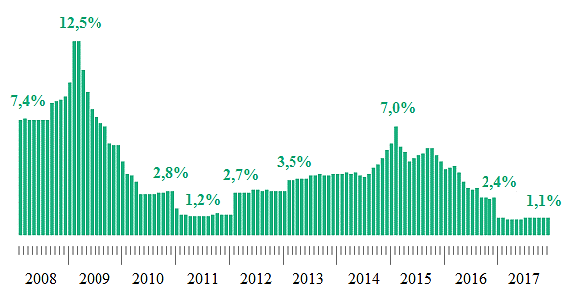 Рисунок 1 – Резервный фонд России, динамика изменений в % к ВВП 2008 – 2017 гг.В начале февраля 2015 года запасы Резервного фонда достигли рекордного значения – более 5,8 трлн руб. Однако в результате экономического кризиса финансовые резервы правительства значительно уменьшились. За 2016 год объем Резервного фонда сократился в 3,7 раза – с 3,64 трлн руб. до менее 1 трлн руб. (рисунок 2). Однако стабилизация нефтяных котировок позволила снизить нагрузку на Резервный фонд. Также власти решили переформатировать принципы формирования резервов, что отразилось на его дальнейшей судьбе. 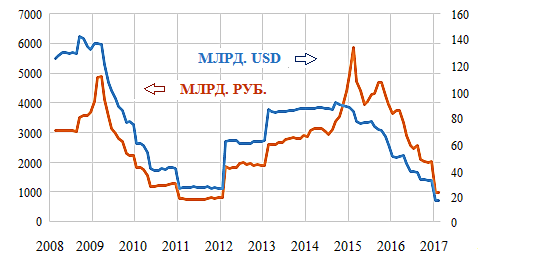 Рисунок 2 – Резервный фонд России, динамика изменений 2008 – 2017 гг.Представители Государственной думы приняли новый закон, который вносит существенные изменения в действующие бюджетные правила. Законодатели определили правила, которые будут ограничивать объемы государственных расходов. Кроме того, депутаты поддержали инициативу правительства об объединении Резервного фонда и Фонда национального благосостояния. В рамках принятых нововведений, бюджетные расходы будут привязаны к базовому уровню цен на энергоресурсы и прогнозу курса рубля. Суммарные расходы государственной казны не могут превышать базовых поступлений нефтегазовых доходов. При этом чиновники установили уровень цен на нефть, который станет ориентиром для расчета расходов – 40 долл./барр. Ежегодно данный показатель будет индексироваться на 2%, что соответствует ожидаемым трендам нефтяного рынка. Изменение бюджетного правила позволит сохранить финансовые резервы России, подчеркивают чиновники. Данное нововведение обеспечит стабильные пополнения существующих запасов, поскольку средняя стоимость нефти в 2018 году колеблется на уровне 50-60 долл./барр. Кроме того, российская экономика снизит зависимость от нестабильности цен на рынке нефти. Также будет действовать переходное правило, которое допускает превышения бюджетных расходов над базовыми нефтегазовыми доходами на 1% ВВП. Данная норма обеспечит плавный переход на использование новых принципов расчета возможных затрат федерального бюджета. Произошедшее объединение ФНБ и Резервного фонда позволит повысить эффективность формирования и использования резервов. В результате финансовые резервы будут сконцентрированы в одном фонде, основным предназначением которого останутся следующие цели: – сбалансирование существующей пенсионной системы; – покрытие дефицита бюджета; – софинансирование пенсионных накоплений.Финансирование дефицита бюджета будет исходить из остатков средств в объединенном фонде на конец года. Уровень запасов, который позволит обеспечить стабильное развитие отечественной экономики – 5% ВВП. Если средства фонда превышают данный уровень, то резервы будут в полной мере компенсировать недополученные нефтегазовые доходы. В противном случае расходы фонда не могут превышать 1% ВВП. Министерство финансов будет ежемесячно публиковать отчет, который поможет определить, сколько денег остается в объединенном Резервном фонде. Изменение бюджетного правила позволит снизить уровень цикличности российской экономики, считают эксперты. Утвержденные нововведения позволят балансировать государственные расходы в периоды высоких цен на энергоресурсы и накапливать необходимые резервы. Базовый уровень цен на нефть в пределах 40 долл./барр. плюс индексация позволит наполнить фонд дополнительными средствами. Чтобы снизить зависимость отечественной экономики от конъюнктурных колебаний, необходимо создать новые факторы роста, считают эксперты. Основой экономики должна стать обрабатывающая промышленность, которая позволит выпускать наукоемкую продукцию. В таком случае федеральный бюджет не будет зависеть от колебаний цен на сырьевых рынках. Кроме того, проблемой остается несбалансированность доходов и расходов государственной казны. Чрезмерные затраты на социальную сферу создают основу для будущего дефицита. Властям необходимо реформировать систему пенсионного обеспечения, что станет фундаментом макроэкономической стабильности. Эксперты положительно характеризуют предложенные изменения. Однако для устранения всех рисков для российской экономики нужны более глобальные реформы. 2.2 Фонд национального благосостояния РоссииФонд национального благосостояния является частью средств федерального бюджета. Фонд призван стать частью устойчивого механизма пенсионного обеспечения граждан Российской Федерации на длительную перспективу.Фонд национального благосостояния России сформирован 1 февраля 2008 года, после разделения Стабилизационного фонда на Резервный фонд и Фонд национального благосостояния. На сегодняшний день он является единственным суверенным хранилищем России после ликвидации в феврале текущего года Резервного фонда.Фонд национального благосостояния представляет собой часть средств федерального бюджета, подлежащих обособленному учету и управлению в целях обеспечения софинансирования добровольных пенсионных накоплений граждан Российской Федерации, а также обеспечения покрытия дефицита бюджета Пенсионного фонда Российской Федерации.Целями Фонда национального благосостояния являются обеспечение софинансирования добровольных пенсионных накоплений граждан и обеспечение сбалансированности бюджета Пенсионного фонда. Фонд национального благосостояния формируется за счет:– нефтегазовых доходов федерального бюджета в объеме, превышающем утвержденный на соответствующий финансовый год объем нефтегазового трансферта, в случае, если накопленный объем средств Резервного фонда достигает (превышает) его нормативную величину;– доходов от управления средствами Фонда национального благосостояния.Нефтегазовые доходы направляются в Фонд национального благосостояния после наполнения Резервного фонда до размера 10% прогнозируемого на соответствующий год объема валового внутреннего продукта. [6]Другим источником формирования Фонда национального благосостояния являются доходы от управления его средствами.С 1 января 2010 г. до 1 февраля 2014 г. доходы от управления средствами Фонда национального благосостояния не зачислялись в Фонд, а направлялись на финансовое обеспечение расходов федерального бюджета.Средства нефтегазовых доходов федерального бюджета и Фонда национального благосостояния учитываются на отдельных счетах по учету средств федерального бюджета, открытых Федеральным казначейством в Центральном банке России. [11]Расчеты и перечисления средств в связи с формированием и использованием нефтегазовых доходов федерального бюджета, нефтегазового трансферта, средств Фонда национального благосостояния осуществляются Министерством финансов Российской Федерации.С 1 января 2010 г. до 1 января 2014 г. порядок проведения расчетов и перечислений средств в связи с формированием и использованием нефтегазовых доходов федерального бюджета, нефтегазового трансферта, средств Фонда национального благосостояния был приостановлен.Объем средств Фонда национального благосостояния, направляемых на указанные цели, устанавливается федеральным законом о федеральном бюджете на очередной год и плановый период.Целями управления средствами Фонда национального благосостояния являются обеспечение сохранности его средств и стабильного уровня доходов от его размещения в долгосрочной перспективе. Управление средствами Фонда в указанных целях допускает возможность получения отрицательных финансовых результатов в краткосрочном периоде. Управление средствами Фонда национального благосостояния осуществляется Министерством финансов в порядке, установленном Правительством Российской Федерации. Отдельные полномочия по управлению средствами ФНБ могут осуществляться Центральным банком России. В случае привлечения специализированных финансовых организаций для осуществления отдельных полномочий по управлению средствами Фонда национального благосостояния порядок привлечения указанных организаций, а также требования, предъявляемые к ним, устанавливаются Правительством Российской Федерации.Управление средствами Фонда национального благосостояния может осуществляться следующими способами (как каждым по отдельности, так и одновременно):– путем приобретения за счет средств Фонда иностранной валюты и ее размещения на счетах по учету средств Фонда национального благосостояния в иностранной валюте (долларах США, евро, фунтах стерлингов) в Центральном банке Российской Федерации. За пользование денежными средствами на указанных счетах Центральный банк уплачивает проценты, установленные договором банковского счета;– путем размещения средств Фонда в иностранную валюту и финансовые активы, номинированные в российских рублях и разрешенной иностранной валюте.Министерство финансов России управляет средствами Фонда национального благосостояния в соответствии с первым способом, то есть путем размещения средств на валютных счетах в Центральном банке следующим образом. Согласно утвержденному Министерством финансов Российской Федерации порядку расчета и зачисления процентов, начисляемых на счета по учету средств Фонда национального благосостояния в иностранной валюте, Банк России уплачивает на остатки на указанных счетах проценты, эквивалентные доходности индексов, сформированных из финансовых активов, в которые могут размещаться средства ФНБ, требования к которым утверждены Правительством Российской Федерации.Министерство финансов РФ ежемесячно публикует сведения о поступлении и использовании нефтегазовых доходов федерального бюджета, величине активов Фонда национального благосостояния на начало отчетного месяца, зачисления средств в указанный фонд, их размещении и использовании в отчетном месяце. [18]Министерство финансов РФ в составе отчетности об исполнении федерального бюджета представляет в Правительство РФ ежеквартальный и годовой отчет о поступлении и использовании нефтегазовых доходов федерального бюджета, формировании и использовании средств Фонда национального благосостояния, а также ежеквартальный и годовой отчет об управлении средствами указанного фонда.В процессе исполнения федерального бюджета Счетная палата РФ проводит контрольные мероприятия с целью проверки формирования, использования и управления средствами Фонда национального благосостояния. Счетная палата ежеквартально представляет Федеральному Собранию РФ оперативный отчет о ходе исполнения федерального бюджета, в котором приводятся фактические данные о формировании доходов и произведенных расходах, в том числе о формировании, использовании и управлении средствами Фонда национального благосостояния.Совокупный объем средств Фонда национального благосостояния (таблица 2), выраженный в российских рублях и долларах США, соответствует сумме:1) остатков на счетах Федерального казначейства в Центральном банке Российской Федерации по учету средств Фонда национального благосостояния;2) средств, размещенных на депозитах во Внешэкономбанке;3) средств, размещенных в ценные бумаги.Для расчета совокупного объема средств Фонда национального благосостояния используются официальные курсы иностранных валют, установленные Центральным банком Российской Федерации на дату, предшествующую отчетной, и кросс-курсы, рассчитанные на основе указанных курсов. Оценка стоимости ценных бумаг осуществляется по рыночной стоимости или по стоимости приобретения.			Таблица 2 – Объем средств ФНБ Показатель совокупного объема средств Фонда национального благосостояния не учитывает расчетных сумм процентного дохода за истекшую часть процентного периода по счетам в иностранной валюте в Центральном банке Российской Федерации, по депозитам во Внешэкономбанке, а также доходов, выплаченных по ценным бумагам.Первое зачисление средств в Фонд национального благосостояния было осуществлено 30 января 2008 года в объеме 782,8 млрд руб. В дальнейшем источником его формирования стали нефтегазовые доходы федерального бюджета, подлежащие зачислению в него при достижении объема Резервного фонда 10% ВВП. Другим источником формирования Фонда национального благосостояния РФ являются инвестиционные доходы от размещения его средств.Совокупно за 10 лет наибольший прирост средств Фонда национального благосостояния РФ был получен не за счет доходов от их размещения, а за счет переоценки активов фонда вследствие изменения курса иностранных валют. Таким образом, доходность средств с учетом переоценки средств была почти в 2 раза больше, чем собственно полученный инвестиционный доход. Таблица 3 дает наглядное представление об этом.Таблица 3 – Финансовые результаты от размещения средств Фонда национального благосостояния РФ в 2008 – 2017 гг., млрд руб.Из-за изменения курса рубля по отношению к ведущим мировым валютам объем средств Фонда национального благосостояния РФ подвержен изменению (таблица 4). Это связано с тем, что большая часть его средств номинирована в иностранной валюте. На масштабы переоценки средств фонда наиболее существенное воздействие оказывает изменение курса российского рубля, что в перспективе может привести к кардинальному изменению общего уровня доходности фонда.Таблица 4 – Оценка изменения величины Фонда национального благосостояния РФ при изменении курса российского рубляНапример, ослабление российского рубля и рост курса доллара США на 5 рублей приведет к приросту величины средств фонда на 326 млрд руб. (при увеличении курса на 10 руб. прирост составит 655 млрд руб., на 15 руб. – более 1 трлн руб.).Как ожидают в министерстве экономического развития, объем средств Фонда национального благосостояния может вырасти в 2018 году примерно на $50 млрд.Рекордного значения запасы Фонда национального благосостояния достигали в начале 2016 года – более 5,3 трлн руб. На рисунке 3 представлена динамика изменений ФНБ.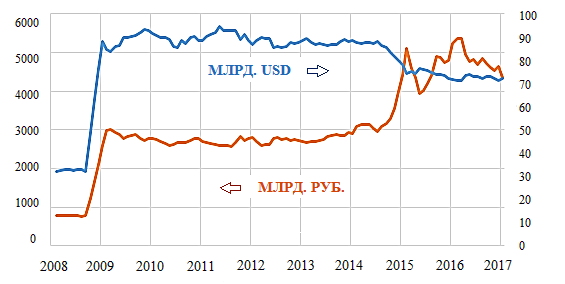 Рисунок 3 – Фонд национального благосостояния России, динамика изменений 2008 – 2017 гг.ФНБ на начало 2018 года составил 3 трлн 752,94 млрд рублей, что эквивалентно $65,15 млрд. В феврале произошло его сокращение на 23,23 млрд рублей и на сегодняшний день, по сообщению Министерства финансов, он составляет 3 трлн 729 млрд 71 млн рублей. В долларовом эквиваленте ФНБ составляет $66,26 млрд.Из них на отдельных счетах по учету средств ФНБ в Банке России в долларах размещено 15,65 млрд, в евро – 15,14 млрд. Еще на счетах находятся 3,36 млрд фунтов стерлингов и 80 млн рублей.Пополнение ФНБ в 2018 году возможно при сохранении цен на нефть и курсовых соотношений на уровне, который сложился на текущий момент.Максимальный объем средств Фонда национального благосостояния РФ по отношению к ВВП был достигнут в феврале – марте 2009 года (период наибольшего номинального обесценения рубля) и составлял 7,7%. Сегодня общий объем средств ФНБ – около 4% ВВП. Эти показатели представлены на рисунке 4.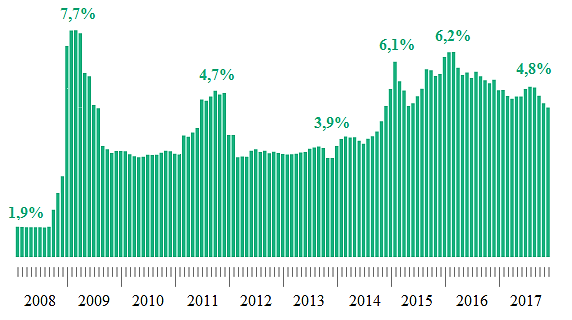 Рисунок 4 – Фонд национального благосостояния России,динамика изменений в % к ВВП 2008 – 2017 гг.Как видно, год от года резервы менялись. Отношение к ВВП также менялось от положительного до отрицательного. Объем денег, выраженный в долларах и рублях, соответствует остаткам на счетах Казначейства в ЦБ.  С ноября 2008 года по 2011 год в резервы фонда включались средства, размещенные в МВФ.В текущем году Министерство финансов ожидает дополнительных нефтегазовых доходов бюджета на уровне около 3% ВВП при сохранении конъюнктуры. Эти деньги министерство планирует направить в ФНБ. Таким образом, к концу года объем ликвидных средств фонда достигнет 6,5% ВВП.Анализируя динамику фонда, можно сделать вывод о том, что отношение объема ФНБ к ВВП снизится с 5,7% на конец 2016 года до 3,1% ВВП к концу 2019 года, в абсолютном выражении объем ФНБ к концу 2019 года уменьшится на 1 646,1 млрд. рублей, или на 35% объема ФНБ на начало 2017 года, при этом объем ФНБ без учета размещенных в финансовые активы средств к концу 2019 года уменьшится на 1 126,3 млрд рублей, или на 54,2% объема ФНБ на начало 2017 года, и составит 1 411,6 млрд рублей.Пополнение ФНБ – одна из макроэкономических тенденций, которыми будет характеризоваться 2018 год наряду с прогнозируемым профицитом федерального бюджета, ускорением роста экономики до 2% и инфляцией ниже 4%. Уже к концу 2019 года размер ФНБ должен вырасти до 4,3 трлн руб. (рисунок 5), чему поспособствует применение нового бюджетного правила. Оно предусматривает направление нефтегазовых доходов сверх цены в $40 за баррель в резервы правительства, в 2017 году удалось значительно сократить траты суверенных резервов. То есть, в рамках бюджетного правила в ФНБ будет поступать весь объем сверхдоходов от продажи нефти и газа. Ожидается, что эти поступления в 2018 году составят 829 млрд рублей.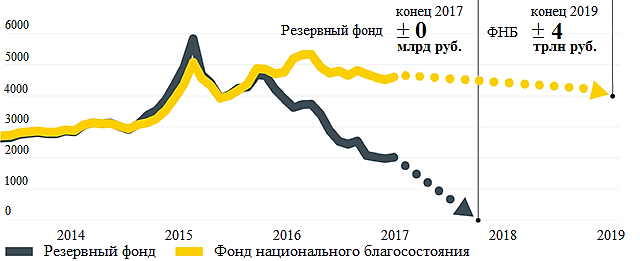 Рисунок 5 – Прогноз состояния ФНБ к 2019 годуНа изменение объемов ФНБ в 2017 – 2019 годах согласно указанным материалам оказывают влияние два фактора – курсовая разница и использование средств.Использование средств ФНБ на софинансирование пенсионных накоплений граждан запланировано на уровне 6,8 млрд рублей ежегодно.Также предусмотрено использование средств ФНБ в целях сбалансированности федерального бюджета в 2018 году – 1 162,2 млрд рублей, или 27,7% объема ФНБ на начало 2018 года, в 2019 году – 139,7 млрд рублей, или 4,5% объема ФНБ на начало 2019 года.В этом году ФНБ пополнится валютой, которая была закуплена Министерством финансов на валютообменных операциях в течение 2017 года на сумму, свыше 800 млрд руб. По расчетам властей, этот год может стать последним годом, когда дефицит бюджета будет финансироваться из фонда благосостояния. Глава Министерства финансов Антон Силуанов заявил ранее, что при сохранении благоприятной конъюнктуры (если цены на нефть останутся на нынешнем уровне) Министерство финансов не только откажется от использования средств ФНБ, но и сможет увеличить размер ФНБ на 3% ВВП. На софинансирование пенсионных накоплений, будет выделено в 2018 году колоссальная сумма – свыше 1 трлн руб.  А уже с 2019 года из ФНБ планируется направлять на эти цели не более 4 млрд руб. При этом пополнение фонда будет идти также – Министерство финансов ежегодно будет направлять сюда валюту, приобретенную по бюджетным правилам.Подытоживая сказанное, можно сделать вывод о том, что создание Фонда национального благосостояния РФ было объективно необходимо, но его потенциал до настоящего времени полностью не использован. Требуется проведение огромной работы для создания более совершенной модели резервирования денежных потоков и их более рационального перераспределения для создания устойчивого механизма существования фонда.2.3 Золотовалютные резервы РФЗолотовалютные резервы неправильно будет отождествлять с государственными финансовыми резервами, так как они представляют собой часть активов Центрального банка и имеют сущностные отличия от государственных финансовых резервов (по механизму образования, целевому назначению и др.).Золотовалютные резервы страны представляют собой высоколиквидные активы, такие как государственные запасы золота, иностранная валюта, инструменты СДР (специальные права заимствования), хранящиеся в центральном банке, финансовых органах, а также в международных валютно-кредитных организациях. [8]Валютные резервы носят, как правило, долгосрочный, стратегический характер и представляют собой превышение резервных валютных активов (золотых запасов) центрального банка страны над его аналогичными обязательствами перед зарубежными контрагентами. Источниками валютных резервов могут быть часть государственных доходов от экспорта полезных ископаемых, доходов от внешнеэкономической деятельности государства, часть валютной выручки компаний-экспортеров и др. Кроме стратегических сберегательных и накопительных задач, средства валютного резерва могут использоваться и для решения ряда тактических задач, например, регулирования внутреннего валютного рынка путем валютной «интервенции».Золотовалютный резерв страны может быть использован в случаях, когда необходимо удержать курс национальной валюты в рамках валютного коридора, при погашении финансовых «разрывов» платежного баланса страны, а также его изменения, при участии государства в глобальных финансовых операциях, оплате долгов, торговых транзакциях, инвестициях и денежных интервенциях.Власти государств используют свой золотовалютный резерв только в непредвиденных случаях, когда существует реальная необходимость погашения денежных обязательств, регулирования экономической системой страны, заполнение «финансовых дыр» в бюджете.Состав золотовалютных резервов состоит из четырех составляющих:1. Иностранные деньги (Доллар (USD), Евро (EURO), Швейцарский франк (CHF), Японская йена (JPY), Фунт стерлингов (GBР)) – резервные валюты, признанные в международной практике;2. Драгоценные металлы и камни – монетарное золото, серебро, платина, алмазы, палладий;3. СДР (специальные права заимствования) – безналичные финансовые инструменты, используемые при расчетах на межгосударственном уровне;4. Резервная сумма в Международном валютном фонде (МВФ) – равна размеру внесенных денежных средств на момент вступления в МВФ. Страна может получить внесенную сумму обратно, если она будет нуждаться в финансовых ресурсах, в качестве финансовой помощи. [2]В состав золотовалютных резервов России входят: золото, запасы драгоценных камней (преимущественно алмазы), иностранная валюта, запасы драгоценных металлов (серебро, платина, палладий), СДР, доли Фонда национального благосостояния РФ, которые исчисляются в зарубежной валюте, вкладываются Банком России в зарубежные активы, а также размещаются на счетах Центрального Банка.Целью золотого резерва на этапе его становления и формирования было обеспечение национальной валюты эквивалентной стоимостью, выраженной в золоте. В настоящее время золотой резерв является частью золотовалютного резерва, выполняя роль антикризисного резерва, стабилизации и корректировки курса национальной валюты. Кроме того, так как золото можно в любой момент использовать как средство оплаты, большие запасы золота означают бо́льшую экономическую независимость.Резервов России вполне достаточно для обеспечения макроэкономической стабильности и стимулирования экономики. Но их недостаточно для того, чтобы влиять на мировую конъюнктуру. Россия владеет всего 1,8% американскими долговыми обязательствами и менее 3,6% мирового монетарного золота, в то время как Китаю принадлежит 20,7% американских казначейских ценных бумаг, а запасы золота превышают российские.В настоящее время перед Россией стоит задача изменения структуры резервов, которое будет включать в себя последовательное наращение золотого запаса и вывода активов из иностранных ценных бумаг, а также выкуп активов российской экономики у иностранных инвесторов.Согласно опубликованным данным Международного валютного фонда по золотовалютным резервам стран мира в 2017 году, Россия занимает седьмое место в рейтинге стран по объемам данных резервов. В таблице 5 представлены страны, золотовалютные резервы которых отличаются наибольшими масштабами. Таблица 5 – Золотовалютные резервы государств в млрд долл.На сегодняшний день, Китай по размеру своих золотовалютных резервов превзошел все страны мира. Это объясняется величиной страны, экспортно-ориентированной экономикой и большой массой национальной валюты. Преобладание в составе золотовалютных резервов национальной валюты позволяет очень быстро и результативно влиять на курс собственной валюты. Тенденция к резкому увеличению золотых запасов в стране объясняется тем, что Китай хочет придать юаню статус международных резервных денег.В таблице 6 представлены крупнейшие запасы золота в тоннах по данным Всемирного золотого совета. Несмотря на то, что США владеют наибольшими запасами среди отдельных стран, суммарный золотой запас Евросоюза больше, чем суммарный запас США.Таблица 6 – Золотые резервы стран в тоннах и их доля в общем объеме национальных резервов в процентахСША является бесспорным лидером по объемам золотых запасов. На начало года в хранилищах США находятся большие запасы золота – 8133,5 тонн, что составляет 75% валютного резерва страны.Германия является лидером среди стран Европы по количеству золотых запасов, на начало года их сумма составила 3373,6 тонн, что составляет 69% от валютного резерва страны.Золотые запасы Италии равны 2451,8 тоннам, что составляет 67% от всех валютных резервов страны. Золотые запасы Италии остаются стабильными на протяжении 18 лет, начиная с 1999 года.Китай является лидером среди стран Восточной Азии. Золотой запас страны составляет 1842,6 тонны, но это всего лишь 2,4% от огромных валютных резервов страны. После того, как Китай предоставил официальную статистику своих золотовалютных резервов, страна вернула себе 5-е место в рейтинге стран с самым большим золотым запасом.Россия является лидером среди стран СНГ. За прошедшие годы, Россия увеличила свой золотой запас более чем на 1000 тонн.  На сегодняшний момент объем золота составляет 18% от валютных резервов страны. ЦБ России ежегодно увеличивает свои запасы золота. Швейцария занимает первое место в мире по количеству золота на одного жителя страны – 136,5 грамм на человека. В начале 2018 года золотые запасы составили 1040 тонн или 5% от валютных резервов государства.Национальны запасы золота Японии не менялись на протяжении последних 16 лет и составляют 765,2 тонн или 2% от валютных резервов Японии.Индия замыкает десятку стран с самым большим золотым запасом. Страна имеет в своем распоряжении 557,8 тонн золота, что составляет 6% от ее валютных резервов. [9]По итогам 2017 года запасы монетарного золота в международных резервах России выросли на 13,9%, что составляет 223,9 тонны, и на 1 января 2018 года составляли 59,1 млн унций (1838,2 тонны).При этом отмечается, что Банк России в течение 2017 года регулярно закупал монетарное золото для пополнения золотовалютных резервов. Так, только в декабре 2017 года ЦБ РФ приобрел 9,3 тонны монетарного золота, увеличив золотые запасы на 0,5% в сравнении с ноябрем. [20]Следует отметить, что стоимость золота в резервах за год выросла на 27,3% – до 76,7 млрд долларов на 1 января 2018 года с 60,2 млрд долларов на 1 января 2017 года. При этом доля золота в международных резервах за отчетный период увеличилась до 17,7%. В настоявшее время Россия находится на шестом месте по размерам золотого резерва в мире. Согласно оценкам экспертов, Россия по итогам первого квартала 2018 может обогнать по данному показателю Китай, в хранилищах которого сейчас находится 1842 тонны золота. На рисунке 6 представлена наглядно представлена динамика золотовалютного резерва России.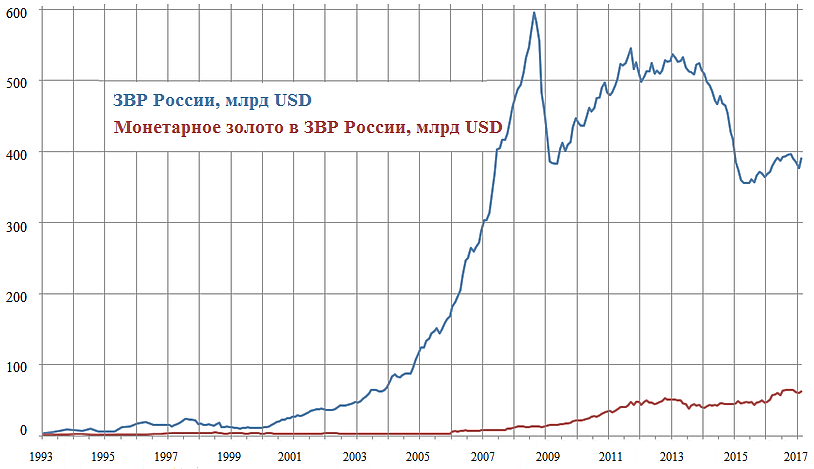 Рисунок 6 – Золотовалютный резерв России, динамика изменений 1993 – 2017 гг.Международные резервы России увеличились за февраль 2018 года на 1,3% с 447,7 млрд долл. на 1 февраля до 453,6 млрд долл. на 1 марта. Такие предварительные данные приводит Центральный банк РФ.За минувший год резервы пополнились на 14,6% – с $377,7 млрд на 1 января 2017 года до $432,7 млрд на 1 января 2018 года. Исторический минимум по золотовалютным резервам был зафиксирован 2 апреля 1999 года ($10,7 млрд), абсолютный максимум был достигнут в начале августа 2008 года – 598 млрд долларов. По состоянию на 21 апреля 2017 года международные резервы РФ достигли уровня в 400 миллиардов долларов впервые с декабря 2014 года. Динамика золотовалютных резервов Российской Федерации отображает общее состояние финансовой системы государства, позволяет оценить благоприятные и неблагоприятные периоды, чтобы сделать выводы о фазах делового цикла.Подводя итог, нужно отметить мнения многих экспертов о том, что золотовалютные резервы стран мира должны быть существенно выше, чем объем денег, находящихся в свободном обращении. Золотовалютные резервы должны покрывать собой платежи по внешним долговым обязательствам страны и гарантировать импорт на несколько месяцев вперед. При достижении этих условий монетарные власти (Министерство финансов, Центральный банк) имеют возможность эффективно регулировать курс национальной денежной единицы, а также величину ключевой процентной ставки.В процессе написания второй главы, посвященной изучению резервного фонда, фонда национального благосостояния и золотовалютного резерва РФ, было выяснено, что резервный фонд это в первую очередь часть средств федерального бюджета, подлежащих обособленному учету и управлению в целях осуществления нефтегазового трансферта в случае недостаточности нефтегазовых доходов для финансового обеспечения указанного трансферта. В начале текущего года данный фонд был ликвидирован, а остаточные средства перенесены в ФНБ. Резервный фонд способствовал стабильности экономического развития страны, уменьшая инфляционное давление и снижая зависимость национальной экономики от колебаний поступлений от экспорта невозобновляемых природных ресурсов. Также, использование средств Резервного фонда на досрочное погашение государственного внешнего долга России помогало снизить долговую нагрузку федерального бюджета.В ходе изучения назначения и порядка формирования и использования Фонда национального благосостояния РФ, мы выяснили, что он является частью средств федерального бюджета и призван стать частью устойчивого механизма пенсионного обеспечения граждан России на длительную перспективу. В ходе работы над данной главой мы выяснили наиболее важную цель управления средствами ФНБ: обеспечение сохранности средств Фонда и стабильного уровня доходов от его размещения в долгосрочной перспективе.В результате исследования было выявлено, что золотовалютные резервы России представляют собой высоколиквидные финансовые активы, находящиеся в ведении Банка России и Министерства финансов, и включают в себя монетарное золото, специальные права заимствования (СДР), резервную позицию в МВФ и иностранную валюту. После анализа научной литературы, было раскрыто, что золотовалютные запасы страны являются финансовым резервом, за счет которого в случае необходимости могут быть произведены государственные долговые выплаты или осуществлены бюджетные расходы. Кроме того, наличие резервов позволяет ЦБ контролировать динамику курса национальной валюты путем интервенций на валютном рынке.Сегодня главной проблемой в реализации эффективной политики государственного финансового резервирования является поиск путей направления данных финансовых ресурсов на развитие национальной экономики и модернизацию промышленности с одновременным обеспечением сбалансированности основных макроэкономических показателей экономики страны.3. Необходимость формирования и проблемы развития финансовых резервов3.1 Финансовое резервирование как способ обеспечения экономической безопасности страны В настоящее время. экономика России переживает очередной этап финансового кризиса, поэтому вопросы о проблемах экономической безопасности страны как никогда актуальны. Экономическая безопасность. является одной из наиболее важных характеристик экономической системы.Экономическую безопасность. можно охарактеризовать как сложную индикативную систему, включающую в себя национальные интересы в сфере экономики, угрозы и пороговые значения индикаторов экономической безопасности. Как показывает мировой опыт, обеспечение экономической безопасности. страны – это гарантия ее независимости, условие стабильности и эффективной жизнедеятельности общества, достижения успеха. Экономическая безопасность. традиционно рассматривается как важнейшая качественная характеристика экономической системы, которая определяет ее способность поддерживать нормальные условия жизнедеятельности населения, устойчивое обеспечение ресурсами развития народного хозяйства, а также последовательную реализацию национально-государственных интересов. [4]Экономическая безопасность. – это состояние экономической системы, которое позволяет ей развиваться динамично, эффективно и решать социальные задачи и при котором государство имеет возможность вырабатывать и проводить в жизнь независимую экономическую политику. [7]Закон Российской Федерации «О безопасности» определяет экономическую безопасность. России как защиту жизненно важных интересов всех жителей страны, российского общества в целом и государства в экономической сфере от внутренних и внешних угроз. Гарантии экономической безопасности являются необходимым условием для обеспечения стабильного развития национальной экономики. Таким образом, экономическая безопасность. является неотъемлемой составной частью национальной безопасности. Собственно же экономическая безопасность может быть представлена как состояние защищенности национального хозяйства от внешних и внутренних угроз, при котором обеспечивается поступательное развитие общества, его экономическая и социально-политическая стабильность, несмотря на наличие неблагоприятных внешних и внутренних факторов.Экономическая безопасность. государства – сложное социально-экономическое понятие, отражающее большую гамму постоянно меняющихся условий материального производства, внешних и внутренних угроз экономике страны.В этой связи следует также заметить, что для государства (как и для общества, и для личности) не существует абсолютной экономической безопасности, то есть состояния, когда отсутствуют какие-либо внешние и внутренние угрозы национальному хозяйству.Очевидно, что экономическая безопасность. государства определяется, прежде всего, состоянием производительных сил и социально-экономических отношений, масштабами использования достижений научно-технического прогресса в хозяйстве страны, структурой внешнеэкономических связей. В этой связи можно утверждать, что материальную основу экономической безопасности. государства составляют развитые производительные силы, способные обеспечить расширенное воспроизводство и цивилизованную жизнь граждан. Экономическая безопасность. государства тесно связана с понятиями «развитие» и «устойчивость» экономики. Где развитие национального хозяйства выступает как компонент экономической безопасности, при котором если экономика не развивается, то у государства резко сокращаются возможности сопротивляемости негативным воздействиям. А устойчивость национального хозяйства страны как единой системы означает прочность и надежность ее элементов, экономических и организационных связей между ними, способность выдерживать внутренние и внешние нагрузки.Очевидно, что к основным факторам экономической безопасности. страны также относятся: ее географическое положение; запасы природных ресурсов; промышленный и сельскохозяйственный потенциал; степень социально-демографического развития и, наконец, качество государственного руководства. [15]Экономическая безопасность. государства – основное условие его способности осуществлять самостоятельную финансово-экономическую политику в соответствии со своими национальными интересами. Экономическая безопасность. государства состоит в способности:– обеспечивать устойчивость экономического развития государства, платежно-расчетной системы и основных финансово-экономических параметров;– нейтрализовать воздействие мировых финансовых кризисов и преднамеренных действий мировых акторов (государств, транснациональных корпораций и др.), теневых (кланово-корпоративных, мафиозных и др.) структур на национальную экономическую и социально-политическую систему;– предотвращать крупномасштабную утечку капиталов за границу, «бегство капитала» из реального сектора экономики;– нейтрализовывать конфликты между властями разных уровней по поводу распределения и использования ресурсов национальной бюджетной системы;– наиболее оптимально для экономики страны привлекать и использовать средства иностранных заимствований;– предотвращать преступления и административные правонарушения в финансовых правоотношениях (в том числе легализацию – отмывание – доходов, полученных преступным путем).Финансовая система должна иметь определенный запас. прочности на случай непредвиденных и чрезвычайных обстоятельств, для того чтобы государственные органы. могли оперативно и своевременно отреагировать на возникновение угроз и нейтрализовать факторы, способствующие их развитию и предотвратить потенциальные социально-экономические потери. Именно этими запасами прочности являются финансовые резервы. страны, которые помогают обеспечивать устойчивость экономики страны.Решение задач бюджетного регулирования в границах экономической безопасности. предопределяется эффективностью управления всей бюджетно-финансовой системой, а это и бюджетные отношения между органами государственной власти различных уровней, а также структурные, технические и институциональные аспекты всей бюджетной системы и бюджетного процесса.Общий подход к минимизации возможных угроз ухудшения сбалансированности. федерального бюджета заключается в возможности обеспечения исполнения действующих. расходных обязательств Российской Федерации без сокращения расходов на реализацию принятых решений, в том числе утвержденных государственных программ.Для этого в случае сокращения доходов. федерального бюджета, прежде всего, будет использована возможность отказа от распределения условно утвержденных расходов, а также направление. на покрытие дефицита средств Резервного фонда.Кроме того, в случае высокой вероятности. резкого сокращения доходов бюджетной системы в составе федерального бюджета могут резервироваться дополнительные средства на реализацию. мер антикризисного характера, направленных. на поддержку граждан, приоритетных отраслей экономики, оказание помощи субъектам Российской Федерации.В случае преодоления кризиса в относительно. короткие сроки данный подход обеспечит восстановление сбалансированности федерального бюджета без дополнительных решений. и ограничений расходов будущих периодов.При этом за счет возможности сокращения условно-утвержденных расходов и использования средств. Резервного фонда, действующие расходные обязательства будут обеспечены финансовыми ресурсами в течение периода, позволяющего реализовать системные меры по оптимизации этих обязательств.Только за счет государственных. финансов резервов невозможно сопротивляться несбалансированности. и решать проблему экономической безопасности, необходимо позитивно менять структуру производства. Реальная финансовая стабилизация. не может быть достигнута только за счет фондов, они должны помогать в решении текущих задач, стабилизация и безопасность может быть достигнута. за счет условий достижения оптимального межотраслевого перелива инвестиционных ресурсов, максимально возможной. прибыльности приоритетных отраслей. Строить сбалансированность федерального бюджета на Резервном фонде, который опирается только на сверхдоходы нефтегазовой отрасли, – это главный риск и угроза безопасности, т. к. внешняя конъюнктура слишком неустойчива. Поэтому речь идет не о достижении безопасности, а о квазибезопасности и квазиустойчивости, т. к. обеспечение баланса и профицитности бюджетных отношений ведет неизбежно к сокращению. доходного потенциала бюджетной системы и к ухудшению показателей экономической безопасности бюджетной политики, а, следовательно – в ближайшее время к потере экономической безопасности. в разрезе бюджетной политики.3.2 Повышение эффективности формирования и использования финансовых резервов на современном этапеФонды финансового. резервирования России созданы для решения проблемы повышения устойчивости социально-экономического развития в стране, а их финансово-экономический. механизм не ориентирован на ее модернизационное развитие. В связи с этим необходим такой финансово-экономический механизм, который позволял бы решать одновременно такие задачи как стабилизация. национальной экономики и ее модернизационное развитие. [19]Финансовые кризисы показали на практике целесообразность созданного механизма государственного. финансового резерва в России. Они были использованы двояко: во-первых, в целях поддержания расходов федерального бюджета (для этого использовались средства Резервного фонда) и, во-вторых, в целях недопущения. резкой и разрушительной для экономики девальвации рубля, обеспечения устойчивости банковской. системы и поддержания фондового рынка посредством приобретения. акций национальных компаний (на эти цели направляются средства Фонда. национального благосостояния РФ). [15]Принципами размещения средств государственных финансовых резервов должны быть: – преимущественная ориентация на размещение средств в национальной экономике;– макроэкономическая сбалансированность; – минимизация рисков; – диверсификация. При управлении средствами государственных финансовых резервов необходимо учитывать критерии. конъюнктуры и емкости рынка. В соответствии с этим критерием применительно к странам-нефтеэкспортерам государственные финансовые резервы должны вкладываться. в активы, цена которых колеблется вместе с ценой на нефть, но в противоположном направлении (минимальна при максимуме цен на нефть и максимальна при минимуме цен на нефть). Критерий емкости рынка основан. на макровеличине государственных финансовых резервов, которые могут при их размещении. на рынке и изъятии из него оказывать негативное. влияние как на отдельные инвестиционные рынки, так и на национальную экономическую систему в целом. [15] Наиболее приемлемые варианты. возможных направлений и размещений государственных финансовых резервов: – вложение средств в национальную экономику через специально созданный государством механизм инвестиционного фонда; – кредитование экспорта; – рефинансирование национальных коммерческих банков;– досрочное погашение государственного долга.Направления развития потенциала. фондов государственных финансовых резервов в России как источника развития и модернизации экономики страны и повышения ее экономической безопасности. могут быть очень разнообразными. Все это должно зависеть от множества внешеэкономических факторов, а также конъюнктуры и состояния. внутреннего рынка страны, играющие одни из важнейших ролей при формировании общей стратегии функционирования резервов. Центральными направлениями. повышения эффективности и результативности использования финансовых резервов можно отметить их ориентация на модернизацию. экономики страны, повышение прозрачности в сфере их формирования и использования, отказ от бесфондового формирования и использования государственных. финансовых резервов, а также разработка и использование имущественного баланса государственного. сектора с выделением в нем раздела «государственные финансовые резервы», что позволит оценить объем валового и чистого. государственного финансового резерва, а также усилить контроль над государственной собственностью.Изучение зарубежного опыта формирования и использования резервных фондов может позволить наиболее эффективно и результативно использовать его на практике в Российской Федерации. С учетом зарубежного опыта и новых. предложений Правительства РФ, Министерства финансов РФ и других компетентных органов, можно предложить следующие направления развития потенциала фондов государственных финансовых резервов. в России как источника развития и модернизации экономики страны и повышения. ее экономической безопасности и, как следствие, доходности резервных фондов в России: 1) инвестировать средства ФНБ в долговые обязательства иностранных государств с более. высоким уровнем риска до 10% средств. Подобное изменение позволит диверсифицировать портфель инвестиций и повысить доходность, что в долгосрочной перспективе. позволит найти новых экономических партнеров и повысить доходность. 2) перейти на качественно новую методику расчетов доходов федерального бюджета, подлежащих государственному. финансовому резервированию. Эта методика позволяла бы осуществлять более полное резервирование доходов в период высоких цен на нефть на мировых рынках.3) вкладывать средства ФНБ в акции, облигации, частные фонды, инфраструктурные компании. и недвижимость до 10% средств. Опираясь на опыт зарубежных фондов, можно существенно повысит доходность, которая сейчас находится на крайне низком уровне. 4) направлять средства на повышение конкурентоспособности несырьевых отраслей за счет средств ФНБ. Одной из основных проблем российской экономики является сырьевая зависимость. До 50% доходов федерального бюджета составляют. нефтегазовые доходы. Развитие других отраслей, например, сельского хозяйства, туризма и высоких технологий, позволит стать российским производителям более. конкурентоспособными на мировом рынке и сделает экономику страны, менее зависимой от мировых цен на сырьевые ресурсы. 5) инвестировать в проекты для увеличения уровня жизни и доходов населения, т. е. инвестировать в «национальное благосостояние», это может быть строительство стадионов, спортивных площадок, центов образования и переквалификации. 6) выделять денежные средства на развитие инфраструктуры регионов. Для того, чтобы создавать. новые рабочие места, новые. производства и максимального сократить моногорода необходимо, что бы в соответствующий регион направлялось. достаточное количество инвестиций, а большое количество хороших дорог, свободный доступ к электричеству, газу, воде, канализации, будет способствовать привлечению новых инвесторов. 7) использовать средств Фонда национального благосостояния на финансовое обеспечение. демографической политики, направленной на повышение рождаемости (демографические инвестиции).8) проводить софинансирование крупных проектов. Масштабные инвестиционные проекты – необходимый шаг для развития экономики и инфраструктуры в России. Однако прежде чем использовать средства резервных фондов, необходимо провести существенное обоснование экономической целесообразности осуществления. прямых инвестиций в определенный объект, а также сроки возврата средств и доходность проекта. 9) до сведения общественности должны быть. доведены общие направления политики, правила, процедуры, механизмы, критерии изъятия и расходования средств.10) повысить правовой статус регулирования формирования и использования средств. Фонда национального благосостояния и золотовалютного резерва.При этом представляется возможным и целесообразным постепенное расширение данного списка по мере накопления опыта управления средствами резервных фондов. и выполнения уже поставленных задач. по повышению уровня их создания и эффективности, целесообразности использования, увеличению доходности и обеспечению сбалансированности находящихся в них средств.Следует разработать. такой финансово-экономический механизм, который позволял бы решить задачу как стабилизации национальной. экономики, так и ее модернизационного развития.Инвестирование средств фондов должно осуществляться исходя из принципов диверсификации. и надежности финансовых инструментов, что создаст основу для стабильного и устойчивого. функционирования и использования данных финансовых резервов.Целесообразно привлечение к управлению их средствами специализированных. финансовых организаций, которые осуществляли бы эту деятельность более квалифицировано. за счет узкоспециализированной направленности их деятельности. Это позволило бы реализовать если не все, то большую часть вышеперечисленных. методов по повышению эффективности функционирования. фондов государственного финансового резервирования.Необходимо разработать более четкую и определенную стратегию управления и использования. средств резервных фондов, позволяющую обеспечить сохранность и увеличение их активов.Таким образом, бюджетные резервы становятся важнейшим инструментом бюджетной политики. государства. Реализация вышеназванных мер повысит плодотворность их использования. Только эффективные. бюджетные резервы в силах обеспечить устойчивое развитие страны в условиях нестабильной мировой экономической конъюнктуры.ЗаключениеИтак, в данной работе достигнуты поставленные цели и решены все необходимые задачи. По итогам проделанной работы необходимо сделать ряд выводов и обобщений.Как показало исследование, государственные финансовые резервы участвуют в регулировании экономической. и социальной деятельности на всех уровнях управления и выступают средством проведения финансовой политики государства. Во время изучения теоретической основы формирования и использования финансовых резервов было выявлено, что в расходной части бюджетов всех уровней бюджетной. системы РФ предусматривается создание резервных фондов. Также, было проанализировано, почему так необходимы. резервные фонды и что именно входит в их состав. В ходе работы были выяснены наиболее важные цели управления средствами. Фонда национального благосостояния и золотовалютного резерва.Формирование финансового резерва является обусловленной необходимостью, проблемой которой является выбор правильной стратегии. Следует признать, что человечество давно озабочено взятой на рассмотрение проблемой и успело выработать. достаточное количество форм и принципов формирования финансовых резервов. Финансовый резерв должен решать следующие задачи: 1. Обеспечить России уверенность в завтрашнем дне, изрядно ослабшую за последние двадцать лет. Действительно, в условиях рыночной неопределенности и, одновременно, осознания. огромных возможностей для себя на рынке, человек подвергается искушению брать на себя все бóльшие риски. 2. Запас должен быть «непоколебимым», т. е. расти вместе с мировой экономикой и быстрее инфляции. Инфляция – злейший враг финансового запаса. Более того, запас обязан обеспечивать доход, способный поддерживать достойный уровень жизни. 3. Резерв должен быть достаточно ликвидным, т. е. он обязан обладать общечеловеческой полезностью, с тем, чтобы уметь превращаться в другие полезные блага или ценности. Основными резервными фондами РФ на сегодняшний день являются Фонд национального благосостояния и Золотовалютный резерв.Создание ФНБ было вызвано зависимостью экономики и финансовой системы России от экспортных. цен на топливно-энергетические ресурсы на мировых рынках, а также необходимость стерилизации денежной. массы для снижения инфляции. Анализ использования государственных резервных фондов страны показывает. отрицательную эффективность. использования их средств за весь период существования и поэтому имеет место внесение корректировок в процесс развития и формирования Фонда национального благосостояния РФ.Золотовалютные резервы. используются для сокращения изменчивости национальной денежной единицы, которая связана с активностью спекулянтов и неравномерностью внешнеэкономической деятельности. хозяйствующих субъектов. Опыт использования ЗВР в России также, как и вышеперечисленный, подвергается критике. со стороны экономистов, указывая на необходимость изменения. схемы резервирования, которая на практике оказывается совершенно не эффективной.Таким образом, формирование финансовых резервов в РФ требует выработки новых стратегий и реформации с учетом мирового опыта развитых стран. В настоящее время главным. инвестиционным ресурсом для экономики России остается внутренний национальный ресурс. В этой связи необходимо изменить направления использования финансовых резервов. При всей важности страхования рисков. и необходимости не очень значительных резервных ресурсов в условиях среднесрочного бюджетного планирования необходимо модернизировать производство в отраслях национальной экономики. Это позволит решить ряд задач: – получить на «замороженные» сейчас государственные резервы высокий доход; – начать давно необходимую для страны модернизацию экономики на базе развития высокотехнологичных отраслей на инновационной основе и тем самым обеспечить более высокие темпы роста ВВП и улучшения качества жизни; – снизить инфляцию и создать условия роста объемов кредитования реального сектора экономики. Использование части нефтегазовых доходов для решения названных задач стало бы фактором перехода. к решению новых задач в рамках долгосрочной социально-экономической стратегии России.В науке о финансах государственные финансовые резервы не получили глубокого и всестороннего изучения из-за нераспространения практики их образования. Перед практикой. и теорией возникла необходимость углубленного рассмотрения государственных резервов как экономической категории.Формирование государственных финансовых. резервов в России, а также в других странах мира обусловлено главным образом не достижением целей развития национальной экономики. и модернизации промышленности за счет получения нового источника финансирования, а обеспечением устойчивости ее основных макроэкономических. показателей (сбалансированности федерального бюджета и платежного баланса). Сегодня главной проблемой в реализации эффективной политики государственных финансовых. резервов является поиск путей направления данных финансовых ресурсов на развитие национальной экономики и модернизацию. промышленности с одновременным обеспечением сбалансированности основных макроэкономических показателей экономики России.Список использованной литературыРоссийская Федерация. Законы. Бюджетный кодекс Российской Федерации : офиц. текст. – М. : Экзамен, 2017. – 304 с. Российская Федерация. Правительство. Об утверждении Положения о порядке использования в 2017 году бюджетных ассигнований резервного фонда Правительства Российской Федерации и о признании утратившим силу постановления Правительства Российской Федерации от 8 июля 1997 г. № 838 : постановление Правительства Рос. Федерации от 27.02.2017 № 230 (ред. от 24.06.2017) // Собр. зак-ва РФ. – 2017. – № 42. – Ст. 2345.Балашов, А. И. Экономическая теория: Учебник. / А. И. Балашов и др. – М. : ЮНИТИ, 2015. – 527 c.Булгаков, Г. В. Условия обеспечения экономической безопасности РФ, – [Электронный ресурс] – Режим доступа: http: // www.actualresearch.ru.Видяпина, В. И. Экономическая теория: учеб. для вузов по экон. спец. и направлениям / В. И. Видяпина – М. : Инфра-М, 2010. – 527 с.Данилина, М. В. Суверенные фонды благосостояния РФ: проблемы функционирования в 2016 году / М. В. Данилина, А. А. Иванов, Е. Ю. Кулакова // Экономика и современный менеджмент: теория и практика: сб. ст. по матер. LXVII междунар. науч.-практ. конф. № 11 (62). – Новосибирск: СибАК, 2016. – С. 58-62.Захарова, О. И. Современное состояние экономической безопасности в РФ / И. О. Захарова, И. И. Кеосиди // Экономика и менеджмент инновационных технологий. 2015. № 7 – [Электронный ресурс] – Режим доступа: http://ekonomika.snauka.ruНаркевич, С. С. Золотовалютные резервы: история, определение, состав и современные функции / С. С. Наркевич // Вопросы экономики. – 2015. – № 4. – С. 86-105.Поветкина, Н. А. Проблемы правовой квалификации золотовалютных резервов (запасов) Российской Федерации и их роль в обеспечении финансовой устойчивости государства / Н. А. Поветкина // Законодательство и экономика. – М., 2016. – С. 28-37.Покачалова, Е. В. «Система финансов» и «финансовая система», «фонды денежных средств» и «финансовые ресурсы»: проблемы их соотношения в современном финансовом праве и экономике / Е. В. Покачалова // Ленинградский юридический журнал. – С.-Пб. , 2013, № 3 (33). –  С. 138-151.Полиевктова, С. О. Повышение эффективности управления средствами Резервного фонда и Фонда национального благосостояния / С. О. Полиевктова // Молодой ученый. – 2014. – №8.2. – С. 47-48.Райзберг, Б. А. Курс экономики: учебник / Б. А. Райзберг, Е. Б. Стародубцева. – М. : ИНФРА-М, 2014. – 672 с.Райзберг, Б. А. Современный экономический словарь / Б. А. Райзберг, Л.Ш. Лозовский, Е. Б. Стародубцева. – М. : ИНФРА-М, 2016. – 495 с.Салихов, Б. В. Экономическая теория: Учебник / Б. В. Салихов. – М.: Дашков и К, 2016. – 724 c.Сенчагов, В. К. Экономическая безопасность России. Общий курс: Учебник /3-е изд., перераб. и доп. / В. К. Сенчагов – М. : БИНОМ. Лаборатория знаний, 2015. – 815 с.Сухарев, А. Н. Резервный фонд РФ: эволюция и современность / А. Н. Сухарев – Тверь, 2015 г. – 128 с. Фетисов, В. Д. Бюджетная система Российской Федерации: учеб. пособие для вузов / В. Д. Фетисов – М. : ЮНИТИ-ДАНА, 2015. – 367 с.Официальный сайт Министерства финансов Российской Федерации www.minfin.ru.Официальный сайт Министерства экономического развития Российской Федерации economy.gov.ruОфициальный сайт Центрального банка Российской Федерации www.cbr.ruПоказатели2015201620172018Среднегодовая цена на нефть, $/барр.53445445Среднегодовая инфляция, %12,95,42,53,7Доходы13 68914 82716 05816 420Расходы15 21515 85616 77617 497Дефицит-1 526-1 020-1 077–Использование Резервного фонда3 0741 0291 077–Резервный фонд на конец года3 9502 033995–Использование ФНБ––––Фонд национального благосостояния без учета размещения в финансовых активах4 7844 6283 9043 752		ДатаРазмер фонда, млрд долл.Размер фонда, млрд руб.01.02.200832,00783,3101.12.200876,382 108,4601.01.200987,972 584,4901.12.200992,892 769,8401.01.201091,562 769,0201.12.201088,222 761,9601.01.201188,442 695,5201.12.201188,262 764,4001.01.201286,792 794,4301.12.201287,472 716,6101.01.201388,592 690,6301.12.201388,062 922,7901.01.201488,632 900,6401.12.201479,973 994,1201.01.201578,004 388,0901.12.201572,224 784,0501.01.201671,725 227,1801.12.201671,264 628,0901.01.201771,874 359,1601.12.201766,943 904,7601.01.201865,153 752,94Показатель2008 -2014201520162017ИтогоДоходы от размещения средств (по году отнесения)205,0547,2561,4765,20378,97Финансовый результат от переоценки активов, номинированных в иностранной валюте518,27443,13-268,93-27,71664,76Итого723,32490,38-207,4637,491 043,73Изменение курса доллара СШАКурс российского рубля (руб./долл.)Изменение величины фондаИзменение величины фондаИзменение курса доллара СШАКурс российского рубля (руб./долл.)млрд руб.%Уменьшение на 10 руб.46,36-655-15Уменьшение на 5 руб.51,36-326-8Уменьшение на 1 руб.55,36-65-2Прирост на 1 руб.57,36+65+2Прирост на 5 руб.61,36+326+8Прирост на 10 руб.66,36+655+15Прирост на 20 руб.76,36+1 303+26№СтранаРезерв, млрд долл.Резерв, млрд долл.Резерв, млрд долл.Изменение 2017 к 2015 (+/-)№Страна201520162017Изменение 2017 к 2015 (+/-)1КНР3 217,0 3 305,43 080,7-136,32Япония1 261,0 1 262,51 260,0-1,03Европейский союз740,9720,2745,95,94Саудовская Аравия660,1587,1742,982,85Швейцария545,5649,2773,1227,66Тайвань425,3426,0444,419,17Россия377,8398,2419,942,18Индия370,7360,2393,622,99Республика Корея368,5370,9383,815,310Бразилия359,4362,2381,221,811Гонконг341,3362,0413,372,012Сингапур262,0246,5269,77,7№Страна200020102018Доля в %1США8136,98133,58133,575,02Германия3468,63401,03373,669,13Италия2451,82451,82451,867,54Франция3024,62435,42435,963,55Китай395,01054,11842,62,46Россия384,4788,61838,717,77Швейцария2419,41040,11040,05,48Япония763,5765,2765,22,59Нидерланды911,8612,5612,566,610Индия357,8557,7557,85,711Турция116,3116,1525,818,412Тайвань421,8423,6423,63,713Португалия606,7382,5382,563,414Саудовская Аравия143,0322,9322,92,715Великобритания487,5310,3310,38,8